Call to Order7:00 PM Meeting called to order on October 15, 2019 at Town Hall Auditorium, 3265 Creek Rd., Youngstown, NY.Resolutions/ReportsResolutionsResolution 2019-103Minutes ApprovalResolution 2019-104Audited VouchersResolution 2019-105Acceptance of Supervisor's ReportResolution 2019-106Green Light LawResolution 2019-107Unpaid Water BillsResolution 2019-108Ft. Niagara Beach Feasibility Study - ConstructionResolution 2019-109Health Insurance for 2020Town Board Meeting	Agenda	October 15, 2019Resolution 2019-110Solar Energy System Pilot LawResolution 2019-111Resolution Needed for Garbage ContractResolution 2019-112Preliminary Budget 2020ReportsReport 2019-116Supervisor's ReportReport 2019-117BookkeeperReport 2019-118AssessorReport 2019-119Town ClerkReport 2019-120Building Inspector/Code Enforcement OfficerReport 2019-121HighwayReport 2019-122RecreationReport 2019-123Grant WriterReport 2019-124Calendar of EventsReport 2019-125Public CommentsReport 2019-126Town Board Comments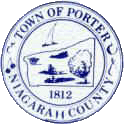 Town of PorterTown Board Meeting3265 Creek RoadYoungstown, NY 14174TownofPorter.Net~ Agenda ~Kara Hibbard 716-745-3730Tuesday, October 15, 20197:00 PMTown Hall AuditoriumAttendee NamePresentAbsentLateArrivedSupervisor J. Duffy JohnstonDeputy Supervisor Jeff BakerCouncilman Larry WhiteCouncilman Irene MyersCouncilman Tim AdamsonTown Clerk Kara HibbardBookkeeper Kimberli Boyer